5.12.2021ČESKÝ POHÁR – 31. ročník – II. stupeňZPRÁVA č. 11 k ČP 2021II. stupeň 31. ročníku ČP1. Muži1.1.    6. kolo mužů - výsledkyč.	6 - 1		Union Plzeň A	-	SKST Liberec A	3 : 7		6 - 2		SF SKK El Niňo B	-	SKST Cheb	2 : 6  */	6 - 3		Tesla Pardubice	-	HB Ostrov H.Brod A	3 : 7	6 - 4		HB Ostrov H.Brod B	- 	SF SKK El Niňo Praha A  odloženo na 15.12.2021			*/ nesehrané zápasy hodnoceny jako vzájemné w.o.2.  Ženy  2.1.   Semifinále (1. kolo) - výsledkySkupina A	SF SKK El Niňo 		-  Sparta Praha	6 : 0	1. SK Dobré A           	6 bodů	Sparta Praha 	-  SK Dobré A	0 : 6	2. SF SKK El Niňo	4	SK Dobré A	-  SF SKK El Niňo 	6 : 0	3. Sparta Praha         	2					vítězné družstvo postupuje do finále ČP			Skupina BI.stupeň 1.kolo	SK Dobré B 	-  Sokol Štíty	6 : 0	SK Kolšov	-  KST Olomouc	6 : 3  */              2.kolo	SK Dobré B	-  SK Kolšov	6 : 0 	 	 o pořadí	Sokol Štíty	-  KST Olomouc  	6 : 0 wo **/	II.stupeň	SK Dobré B	-  MH ST Ostrava	1 : 6		Postup: vítězné družstvo z II. stupně postupuje do F-ČP.		  */  výsledek upraven, systém do vítězného bodu – viz Zprávy k ČP č.3.			  **/ bude projednáno STK3.  Finále ČPVítězná družstva 6. kola mužů a vítězové skupin semifinále žen postupují do finálového turnaje ČP.Finále žen bude 18.12.2021, finále mužů 19.12.2021.Rozpis bude vydán v nejbližších dnech.Příloha: Hrací plány		Drozda Václav		předseda STK ČAST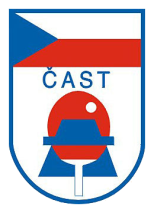 ČESKÁ ASOCIACE STOLNÍHO TENISUCZECH TABLE TENNIS ASSOCIATION, IČ: 00676888160 17, Praha 6, Zátopkova 100/2, pošt. schránka 40www.ping-pong.cz , e-mail: ctta@cuscz.cz  fax: 00420 242 429 250ČESKÁ ASOCIACE STOLNÍHO TENISUCZECH TABLE TENNIS ASSOCIATION, IČ: 00676888160 17, Praha 6, Zátopkova 100/2, pošt. schránka 40www.ping-pong.cz , e-mail: ctta@cuscz.cz  fax: 00420 242 429 250ČESKÁ ASOCIACE STOLNÍHO TENISUCZECH TABLE TENNIS ASSOCIATION, IČ: 00676888160 17, Praha 6, Zátopkova 100/2, pošt. schránka 40www.ping-pong.cz , e-mail: ctta@cuscz.cz  fax: 00420 242 429 250ČESKÁ ASOCIACE STOLNÍHO TENISUCZECH TABLE TENNIS ASSOCIATION, IČ: 00676888160 17, Praha 6, Zátopkova 100/2, pošt. schránka 40www.ping-pong.cz , e-mail: ctta@cuscz.cz  fax: 00420 242 429 250ČESKÁ ASOCIACE STOLNÍHO TENISUCZECH TABLE TENNIS ASSOCIATION, IČ: 00676888160 17, Praha 6, Zátopkova 100/2, pošt. schránka 40www.ping-pong.cz , e-mail: ctta@cuscz.cz  fax: 00420 242 429 250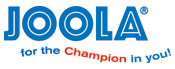 